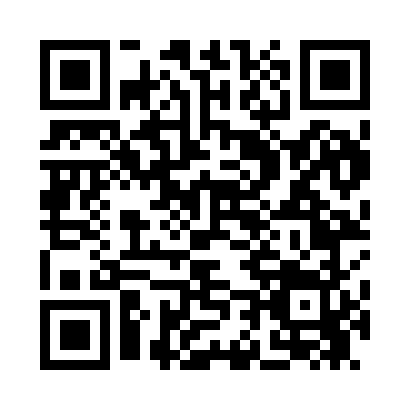 Prayer times for Alburnett, Iowa, USAWed 1 May 2024 - Fri 31 May 2024High Latitude Method: Angle Based RulePrayer Calculation Method: Islamic Society of North AmericaAsar Calculation Method: ShafiPrayer times provided by https://www.salahtimes.comDateDayFajrSunriseDhuhrAsrMaghribIsha1Wed4:336:011:034:578:069:352Thu4:326:001:034:578:079:363Fri4:305:591:034:578:089:384Sat4:285:571:034:588:109:395Sun4:275:561:034:588:119:416Mon4:255:551:034:588:129:427Tue4:235:541:034:598:139:448Wed4:225:531:034:598:149:459Thu4:205:511:034:598:159:4710Fri4:185:501:035:008:169:4811Sat4:175:491:035:008:179:5012Sun4:155:481:035:008:189:5113Mon4:145:471:035:018:199:5314Tue4:125:461:035:018:209:5415Wed4:115:451:035:018:219:5616Thu4:105:441:035:028:229:5717Fri4:085:431:035:028:239:5818Sat4:075:421:035:028:2410:0019Sun4:055:411:035:028:2510:0120Mon4:045:401:035:038:2610:0321Tue4:035:401:035:038:2710:0422Wed4:025:391:035:038:2810:0523Thu4:015:381:035:048:2910:0724Fri3:595:371:035:048:3010:0825Sat3:585:371:045:048:3110:0926Sun3:575:361:045:058:3210:1127Mon3:565:351:045:058:3310:1228Tue3:555:351:045:058:3310:1329Wed3:545:341:045:068:3410:1430Thu3:535:341:045:068:3510:1631Fri3:525:331:045:068:3610:17